GET MORE WITH SPC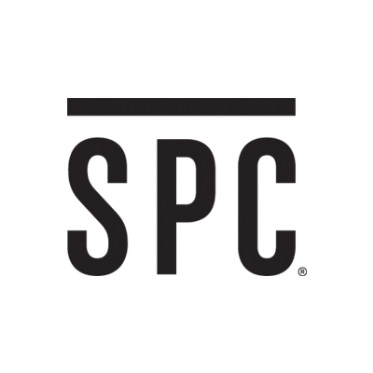 Save more when you shop.GET YOUR SPC CARD NOW & SUPPORT YOUR SCHOOL!SPC Card is a student discount program for students with offers and discounts at Hundreds of stores and restaurants across Canada.If you are a student, simply present your SPC Card at participating retailers and you instantly receive discounts on each visit, it’s that easy!Offers vary, but generally around 10 to 15%.Some partners include:• Aerie• ALDO• American Eagle Outfitters• Ardene• BENCH• Bentley• Booster Juice• Pizza Pizza• Burger King• Call It Spring• Kernels Popcorn• Forever 21• Bluenotes• Journeys• Little Burgundy• PINK• Payless Shoe Source• Topshop/TopmanWhy buy your SPC at your school?We give the school $3.50 for every card purchased.Year-round savings from Aug 1, 2018 – July 31, 2019Bonus offers!Can’t wait until September? Pre Order your SPC Card online and still support your school!TO BUY YOUR CARD ONLINE ON JUNE 1st:Go to www.spccard.ca/purchaseFill out your info & use promo code  : 100929